   BOUMAIZA   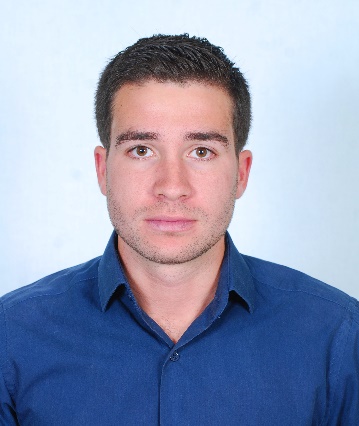 Personal Data
    Email : boumaiza.374091@2freemail.com 
Profile                      Highly motivated architect with the desire to take on new challenges. 
Exceptional interpersonal and communication skills, strong work ethics, adaptability and high attention to details, easy going by nature and able to get along with both work colleagues and senior managers.
My objective is to engage in a long-term career relationship in a professional and progressive organisation that allows me to apply my skills and abilities.Work Experience
       April 2016     Project Manager at GESI-TP SPA (https://gesi-tp.com/)
       July   2017     Territorial research center in Oran, Algeria
                              As an Architect and project manager in this firme, my job
                              was monitoring secondary trades, work planning and contracts
                              elaboration for sub-contractors.
      Janu 2014       Project Manager at SAFILAIT (http://safilait-dz.com/)
         Mars 2016      Production unit of milk and it drifts in Constantine, Batna, Bouira
                               As an Architect and project manager in this company, my job was to
                               design and get construction permit of factories in collaboration with
                               the technical and industrial team, monitoring constructions work and
                               supervising main and sub-contractors.
       Sept 2013        Project Manager
        Dec 2013        Production unit of HDPE pipe, collaboration with Buildingop.it
                                      As an Architect, my job was to design and get construction permit,
                                monitoring and planning constructions.
       Janu 2009        Architect
       Aug  2013        On Behalf at a Technical studies office (BET TIAR AMEL)
                                Design & follow up different constructions (Houses, 
                                offices, green spaces) patrimonial rehabilitation of several buildings.                                  Academic Qualifications
       July 2013       Architect Degree (5 years of engineer studies) equivalent to BArch
University of Constantine 3, Algeria      Sept 2014       Studies in Project Management 
       Janu 2016       University of Constantine 3, Algeria       Dec 2013       DALF C1 
Diploma of the French language of the Common European Framework for Languages CIEPLanguages
       Arabic           Native       English          Fluent       French           FluentSkills
Excellent communication skills, both written and oralHigh level of creativity and imaginationA keen interest in the built environment and the dedication to see projects through to their conclusionWillingness to work long hours, under time and budget pressure Excellent design and drafting skills and proficiency with computer-aided design (CAD)A keen eye for detail, as well as the ability to see the bigger picture of a projectOrganisational and planning skills, including the ability to juggle multiple tasksAn analytical mind with excellent problem-solving and mathematical abilityWorking around constraining factors such as town planning legislation, environmental impact and project budgetAdapting plans according to circumstances and resolving any problems that may arise during constructionKnowledge of UAE building regulation and local municipality requirementKnowledge of project management and PMBOK StandardsKnowledge of ISO 9001, ISO 14001, ISO 18001, ISO 20000Computer Skills
WindowsMicrosoft office : Word, Excel, Power Point, MS ProjectAutoDesk           : AutoCad, Revit, Adobe Photoshop